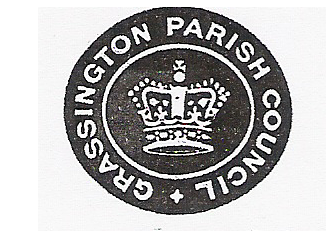 GRASSINGTON PARISH COUNCILMinutes of the Ordinary Meeting of Grassington Parish council held in the Council office on Thursday 28th March 2019 at 7.30pmChairman:	Cllr R CharltonCouncillors:	Cllr Smith, Cllr Johnson, Cllr Darwin, Cllr Lofthouse, Cllr Booth, Councillor Rooze	Councillor G Quinn	Councillor R FosterOfficer:		Mrs L Close (Clerk)Present:	3 ElectorsChairman’s RemarksCllr Charlton welcomed everybody to the meeting and thanked them for attending2019/154 - Item 1 – To accept reasons for AbsenceCouncillor B Kendall and Councillor J Brooksbank both on holiday		(unanimous)2019/155 - Item 2 – Disclosures of Interest and Dispensations received in respect of this meetingCllr K Darwin and Cllr J Booth who are allotments holder2019/156 - Item 3 – Minutes of the previous meetingProposed by Councillor T Lofthouse Seconded by Councillor P JohnsonRESOLVED that the minutes of February 28th 2019 meeting are signed as a true and accurate record.2019/157 – Item 4 – Council LaptopProposed by Councillor M RoozeSeconded by Councillor T LofthouseRESOLVED that the Clerk is given a budget of up to £750.00 to purchase a new council laptop and associated software.			           					    (Unanimous)2019 /158 - Item 5 – Financial MattersBank Reconciliation £32,594.33Schedule of Payments and Receipts (February 2019)Proposed by Cllr P JohnsonSeconded by Cllr M RoozeResolved that the schedule of payments made totalling £1037.20, and the bank reconciliation be accepted								              	(unanimous)2019/159 - Item 6 – LightingCouncillor Lofthouse gave an update of the lighting and issues that have been reported. All correspondence is sent to the Clerk for filing. It was noted that the bracket that had been used for in the repair at Church House Cottage would be the standard replacement for all future repairs.2019/160 - Item 7 – Property MattersThe Councillors acknowledged a letter that had been received from the Trustees of the Town Hall. This matter is to be deferred until the next meeting when all Councillors would be present.The issue of the Bank Closure was discussed and Councillor Charlton confirmed that he had spoken with a member of the YDNPA regarding the free-standing cash machine in Hawes. Councillor Blackie was very instrumental in introducing schemes in Hawes and the Clerk is to contact him for advice.2019/161 - Item 8 – Playground MattersThe inspection for April would be carried out by Councillor Booth.Councillor Charlton was given delegated power to visit the playground and instruct a contractor to carry out much needed works to the value of £2002019/162 - Item 9 – AllotmentsThe Clerk confirmed all rental payments had been made. She was still waiting for repairs to the wall to be carried out.2019/163 - Item 10 – HighwaysIt was reported that a sett by the paper shop at the end of Wood Lane still needed replacing after the recent works that had taken place there.Potholes on Moody Stile Lane and Garrs End Lane needed to be reported.There was also a street sign that needed some attention.The Clerk to action all of the above.2019/164 – Item 11 District / County CouncillorsCouncillor Quinn advised that Kex Gill should be fully open without traffic lights in the next couple of weeks and that there would be some training sessions for anybody to attend regarding the Highways portal.She advised that there were no updates regarding the Bus Stop, but would chase this.Councillor Foster advised that the £22,000 budget for Threshfield Quarry had been cancelled and the budget had been moved to spend on economic growth in Grassington. They were working with the Chamber of Trade and the village Forum and so far, had invested £4000 on a new website but would be looking to further invest in a new brochure, re brand of the village logo, new maps and street signs. He is keen to attract families to Grassington, and to improve employment opportunities, housing, broadband services, to receive 5G in rural areas, in total 15 projects that are currently on going.Councillor Foster advised that the YDNPA was looking at the Local Plan again.The Neighbourhood Plan was discussed at length and it was agreed that the Clerk would complete some further research by contacting YDNPA, Localitiy for grant applications and Kirkwells consultants and any other bodies that maybe of use to the plan.2019/165 - Item 12 – PlanningC/33/372B – 2 Broughton FoldC/33/257E – Bridge HouseC/33/36A – 6 Fell View SquareAll supportedC/33/521A – New Dyke BarnSupport (5 in favour) (2 Abstentions)C/33/215E – Pletts BarnThe Councillors objected to this application and have submitted a detailed response to the YDNPAC/33/215E – 18 Town HeadAll Supported2019/166 - Item 13 – Matters Requested by CouncillorsThere had been a request from a resident to provide a memorial bench, this was granted if it could be a replacement for a bench that is badly worn.2019/167 - Item 14 – CorrespondenceThere had been a request for the council chamber to be used for the grotto again this year, this was granted but asked if they could clean after use.Information from Ilkley CC was circulated advising of the White Rose Classic on 23rd JuneJulian Smith would hold a surgery on April 5th2019/168 - Item 15 – Matters Raised by the PublicNo items brought to the Council attentionWith nothing else to report the meeting closed at 20.29pmThe next meeting of full Council Thursday 25th April 2018 @ 7.30pmNotification of business for future agenda should be given to the Clerk 7 clear days of the next meeting